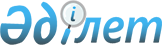 О Казыбаеве Б.К.Распоряжение Премьер-Министра Республики Казахстан от 21 августа 2008 года N 218-р



      Освободить Казыбаева Батыра Какимжановича от должности заместителя Руководителя Канцелярии Премьер-Министра Республики Казахстан в связи с переходом на другую работу.


      Премьер-Министр                            К. Масимов


					© 2012. РГП на ПХВ «Институт законодательства и правовой информации Республики Казахстан» Министерства юстиции Республики Казахстан
				